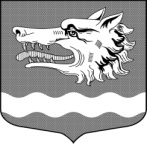 Администрация муниципального образования Раздольевское сельское поселениемуниципального образования Приозерский муниципальный район Ленинградской областиП О С Т А Н О В Л Е Н И Е06 марта 2023 года                                                                                             № 55Об отмене постановления №181 от 03 августа 2022 года «Об утверждении административного регламента по предоставлению муниципальной услуги «Выдача разрешения на размещение отдельных видов объектов на землях или земельных участках, находящихся в муниципальной собственности (государственная собственность на которые не разграничена), без предоставления земельных участков и установления сервитутов, публичного сервитута»»            В целях приведения нормативных правовых актов в соответствие с федеральным законодательством, руководствуясь Уставом муниципального образования Раздольевское сельское поселение, администрация муниципального образования Раздольевское сельское поселение ПОСТАНОВЛЯЕТ:1. Отменить постановления №181 от 03 августа 2022 года «Об утвержденииадминистративного регламента по предоставлению муниципальной услуги «Выдача разрешения на размещение отдельных видов объектов на землях или земельных участках, находящихся в муниципальной собственности (государственная собственность на которые не разграничена), без предоставления земельных участков и установления сервитутов, публичного сервитута»».2.Опубликовать настоящее постановление в СМИ и на официальном сайте муниципального образования Раздольевское сельское поселение. 3. Постановление вступает в силу с момента опубликования.Глава администрации                                                                 В. В. ЗайцеваН.А.Ермолина66-632Разослано: дело-2, прокуратура-1